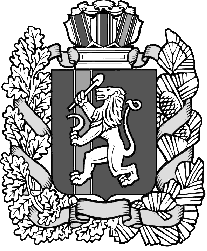 КРАСНОЯРСКИЙ КРАЙ ИЛАНСКИЙ РАЙОНАДМИНИСТРАЦИЯ КАРАПСЕЛЬСКОГО СЕЛЬСОВЕТАПОСТАНОВЛЕНИЕ15.03.2022 г                                     с. Карапсель                                     № 18-пО мероприятиях по предупреждениючрезвычайных  ситуаций, связанных с весенним  паводком 2022 года          В соответствии с п.7 ч.1 ст.15 Федерального закона от 06.10.2003 г. № 131-ФЗ «Об общих принципах организации местного самоуправления в Российской Федерации» в целях организации своевременной подготовки к весенне-летнему паводковому периоду, уменьшения риска возникновения чрезвычайных ситуаций, снижения возможного ущерба, обеспечения безопасности населения и устойчивого функционирования объектов экономики, руководствуясь Федеральным  законом от 21.12.1994 № 68-ФЗ «О защите населения и территорий от чрезвычайных ситуаций природного и техногенного характера»                                   ПОСТАНОВЛЯЮ:Утвердить план мероприятий по подготовке территории Карапсельского сельсовета к пропуску  весенних  паводковых  вод  2022 года (приложение №1)Рекомендовать руководителям учреждений, находящихся на территории Карапсельского сельсовета  произвести очистку отмостки зданий по периметру   от  снега.Контроль  за данным  постановлением  оставляю  за собой.Постановление  вступает в силу со дня подписания. Глава   сельсовета                                                                     И.В. БукатичПриложение  1к постановлению от  15.03.2022г от  № 18-пП Л А Н ПРОТИВОПАВОДКОВЫХ  МЕРОПРИЯТИЙ  на 2022 годна территории  Карапсельского  сельсовета1Регулярно информировать комиссию по ЧС и ПБ района о ходе выполнения противопаводковых мероприятий и выполненных работах по мере подтаивания снегаГлава сельсовета2Проверить наличие и готовность сил и средств организаций, привлекаемых при необходимости для проведения аварийно- спасательных и других неотложных работ при возникновении чрезвычайных ситуаций выполнения первоочередных противопаводковых мероприятийдо 30 апреля 2022 гГлава сельсоветаРуководители учреждений3Очистить водопропускные канавы по ул.Трактовой  № дома 91 и № 59до 30.04.2022 гАдминистрация Карапсельского сельсовета4Организовать проверки объектов жизнеобеспечения (тепло-, электро-, водоснабжения и канализации) на предмет безаварийной работыдо 01.05.2022 гАО «КрасЭКо»Администрация Карапсельского сельсовета5Проверить все источники водоснабжения на подконтрольной территории, при необходимости организовать промывку и дезинфекцию водопроводных сооруженийдо 01.05.2022 г Администрация Карапсельского сельсовета